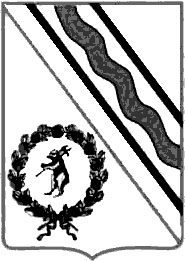 Администрация Тутаевского муниципального районаПОСТАНОВЛЕНИЕот 27.12.2023 №  935-пг. ТутаевОб утверждении программыперсонифицированного финансированиядополнительного образованиядетейв Тутаевском муниципальном районеВ соответствии с ведомственной целевой программой развития отрасли образования Тутаевского муниципального района на 2023-2025 годы, утвержденной постановлением Администрации ТМР 23.08.2023 № 637-п, положением о персонифицированном дополнительном образовании детей в Тутаевском муниципальном районе, утвержденном постановлением Администрации ТМР от 23.08.2023 № 635-п Администрация Тутаевского муниципального района ПОСТАНОВЛЯЕТ:	Утвердить программу персонифицированного финансирования дополнительного образования детей в Тутаевском муниципальном районе на период с 01 января 2024 года по 31 декабря 2024 года (далее – программа персонифицированного финансирования)(приложение).Муниципальному учреждению дополнительного образования «Центр дополнительного образования «Созвездие» Тутаевского муниципального района (директор Кочина И.В.) обеспечить организационное, информационное и методическое сопровождение реализации программы персонифицированного финансирования.Контроль за исполнением настоящего постановления возложить на заместителя Главы Администрации Тутаевского муниципального района по социальным вопросам Иванову О.Н.Опубликовать настоящее постановление в Тутаевской массовой муниципальной газете «Берега».Настоящее постановление вступает в силу после его официального опубликования.Глава Тутаевского муниципального района                                                       		 О.В. НизоваПриложениек постановлению АдминистрацииТутаевского муниципального районаот 27.12.2023 № 935-пПрограмма персонифицированного финансирования дополнительного образования детей в Тутаевском муниципальном районе на период с 01.01.2024 по 31.12.2024 годаПредельный объем индивидуальных гарантий по финансовому обеспечению муниципальных услуг в социальной сфере по направлению деятельности «реализация дополнительных общеразвивающих программ для детей» в расчете на одного ребенка на период действия программы персонифицированного финансирования устанавливается в часах в неделю в соответствии с положением о персонифицированном дополнительном образовании детей Тутаевского муниципального района.Предельное число социальных сертификатов, используемых для обучения по дополнительным общеразвивающим программам, не устанавливается и ограничивается исключительно предельными объемами финансового обеспечения социальных сертификатов, установленными на соответствующие периоды. Использование бюджетных средств для оплаты дополнительного образования детей не допускается, если принятие обязательств со стороны уполномоченного органа по оплате заключаемого с использованием социального сертификата договора об образовании приведет к превышению предельного объема финансового обеспечения социальных сертификатов, установленного для любого из выделенных периодов.1.Период действия программы персонифицированного финансирования1 января 2024 года по 31 декабря 2024 года2.Категория детей, которым предоставляются сертификаты дополнительного образованияДети в возрасте от 5 до 18 лет3Предельный объем финансового обеспечения социальных сертификатов на получение муниципальных услуг в социальной сфере по направлению деятельности «реализация дополнительных общеразвивающих программ для детей» с 01 января 2024 года по 31 декабря 2024 года, рублей6 400 000,00